声明：本组织保证本产品描述中的产品参数及关键部件、材料等信息与实际生产的认证产品保持一致，确保认证产品持续符合认证要求。获证后，如果影响产品标准符合性的参数及关键材料发生变化，本组织将向方圆提出认证变更，经方圆确认符合认证要求后方可实施变更。认证申请方（或生产企业）： 日期：     （公章）申请认证产品信息产品构成的描述及结构特点（结构概要说明）：主要组成部件：基座、操作机构、导电系统、触头系统、灭弧罩、电流互感器、电子式脱扣器、欠电压脱扣器、分励脱扣器、闭合线圈等。操作方式：手动操作，电动操作。安装方式：固定式、抽屉式。接线方式：水平接线、垂直接线。还包括以下内容：1）提供图纸及编号:    总装配图:    电气原理图 (适用于电子式和智能化过电流脱扣器)2）产品型号及名称：   万能式断路器 保护功能(过载、短路、欠压、断相、接地故障及零序电流保护等)：断路器附件(辅助、报警、欠压、分励、电动操作机构和旋转操作手柄等)：带电子电路的附件(欠压、分励、电动操作机构、远程状态指示器)：3） 主要结构数据：   (1). 过电流脱扣器       过电流脱扣器型式(热磁式、液压电磁式、电子式或智能化脱扣器等)：       热双金属片式:热双金属材料型号及规格：加热元件材料型号及规格：电子式和智能化过电流脱扣器:执行机构磁轭铁心材料名称及牌号：永久磁钢材料名称及牌号(2). 触头系统：       触头参数：开距：终压力： 超程：       触头尺寸：静触头：动触头：(3). 机构跳扣、锁扣和再扣零件为金属零件时：镀层材料及厚度硬度主要技术参数：(如不适用项用 “/” 表示)分类：使用类别(A或B)：是否具有隔离功能：安装方式(固定式、插入式、抽屉式)：特性：极数：电流种类：主电路额定值：     额定工作电压：     额定绝缘电压：     额定冲击耐受电压：     额定电流： 四极断路器的电流额定值 (A):相极中性极     额定频率 (Hz):     额定运行短路分断能力Ics(kA):      额定极限短路分断能力Icu(kA):      额定短时耐受电流Icw(kA/s):控制电路电动操作机构额定绝缘电压( (V):额定冲击耐受电压 (kV):额定控制电源电压 (V):电流种类(AC或DC):额定频率 (Hz):闭合线圈额定绝缘电压Ui（V）：额定冲击耐受电压Uimp（kV）：额定控制电源电压Us（V）：电流种类（AC或DC）：额定频率（Hz）：辅助电路种类和对数：约定发热电流：额定绝缘电压：     额定冲击耐受电压：额定限制短路电流配合SCPD型号：相应使用类别下额定工作电流和工作电压：脱扣器分励脱扣器额定绝缘电压 (V):额定冲击耐受电压 (kV):额定控制电源电压(V):电流种类(AC或DC) ：额定频率：欠压脱扣器额定绝缘电压 (V):额定冲击耐受电压 (kV):额定控制电源电压 (V):电流种类(AC或DC):额定频率 (Hz):过电流脱扣器电流设定及精度:      (见表1)        带保护中性极的电流设定及精度：     (见表1)         时间设定及精度：         (见表1)          基准温度：           /脱扣级别(同时符合GB14048.2和GB14048.4带电动机保护的断路器)    /     是否用于IT系统：否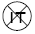 (如不适用铭牌上应标上   )电磁兼容EMC(环境A或B)环境B带保护中性极的结构与相极的结构是否不同:       相同          是否用于相接地系统:否是否内部安装熔断器:否是否有进出线标记:    有      飞弧距离:上下 (mm):        /                         左右 (mm):        /                         前后 (mm):     /        表1系列的描述和型号的解释：本申请单元产品：除下面a)、b)和c)中的差异，内部载流部件的材料，镀层和尺寸是否相同：是Y□否N除下面a)、b)和c)中的差异，过电流脱扣装置的基本结构是否相同：是Y □否N 主触头的尺寸、材料、结构和连接方法是否相同：是Y □否N任何内配手操机构，其材料和物理特性是否相同：是Y □否N模压和绝缘材料是否相同：是Y □否N熄灭电弧装置的工作原理、材料和结构是否相同：是Y □否N注(Remark):a) 接线端尺寸，只要电气间隙和爬电距离不减少；b) 对于热磁脱扣器，其确定电流额定值的脱扣元件的尺寸和材料；c) 供脱扣器运行的电流互感器的二次线圈。系列的描述(本申请单元不同型号、不同电流等级的异同说明):本申请单元不同电流差异在于智能化脱扣器设置、接线端铜排厚度不同。接线端铜排厚度不同如下：  按极数分为 型号的解释:特殊结构说明(如有需要):产品认证情况:无安全件一览表:产品外形照片(包括外形、内部结构及铭牌三类照片):检验样品信息(适用于企业送样)样品名称：    规格型号：      生产序号：样品的参数描述：关键元器件、零部件、原材料注：根据认证规则中的样品要求，认证申请方填写符合检验要求的样品信息。图纸照片（以电子图片方式附后）图纸：产品结构/装配图纸、电气原理图照片：外观、包装、铭牌、标签照片工艺配方、材料组成、工艺流程（图）注：根据产品种类及认证特性，选定“图纸照片”的类型并明确填报要求。检验报告认证产品检验报告：关键元器件、零部件、原材料检验报告：注：表中报告扫描电子版附后。过电流脱扣特性电流电流时间时间过电流脱扣特性设定精度设定精度长延时IR=(0.4 ~ 1.0)In可调整±10%I=1.5IR: tR=15s ~ 480s分档可调相应 I=2.0IR动作时间8.4s ~ 270s±10%短延时Isd=(0.4 ~ 15)IR可调整±10%I>8IR, 定时限tsd1:0.1s ~ 0.4s分档可调；I≤8IR, 反时限I2tsd2=(8IR)2tsd1±10%瞬时Ii= ~75kA可调整±20%//接地故障Ig=(0.2 ~ 1) In可调整±10%定时限短延时tg:0.1s ~ 0.4s分档可调±10%序号元/部件名称元件/材料名称型号规格/牌号制造商（生产厂）1基座2主轴3操作机构（手动和电动）4锁扣、跳扣和再扣5抽屉座6动静主触头7主触头弹簧8热磁式脱扣单元9电子脱扣单元（微处理器、电子组件板）10分励脱扣器11欠压脱扣器12闭合电磁铁13灭弧罩注1: 安全件如涉及一个以上的制造商(生产厂)，则填在第一位的制造商(生产厂)为型式试验样品提供安全件的制造商(生产厂)。注2: 本企业声明:安全件如涉及一个以上的制造商(生产厂)，型式试验样品所选用制造商(生产厂)提供的安全件与本企业所填写的其他制造商(生产厂)提供的该安全件不存在性能上的差异。注1: 安全件如涉及一个以上的制造商(生产厂)，则填在第一位的制造商(生产厂)为型式试验样品提供安全件的制造商(生产厂)。注2: 本企业声明:安全件如涉及一个以上的制造商(生产厂)，型式试验样品所选用制造商(生产厂)提供的安全件与本企业所填写的其他制造商(生产厂)提供的该安全件不存在性能上的差异。注1: 安全件如涉及一个以上的制造商(生产厂)，则填在第一位的制造商(生产厂)为型式试验样品提供安全件的制造商(生产厂)。注2: 本企业声明:安全件如涉及一个以上的制造商(生产厂)，型式试验样品所选用制造商(生产厂)提供的安全件与本企业所填写的其他制造商(生产厂)提供的该安全件不存在性能上的差异。注1: 安全件如涉及一个以上的制造商(生产厂)，则填在第一位的制造商(生产厂)为型式试验样品提供安全件的制造商(生产厂)。注2: 本企业声明:安全件如涉及一个以上的制造商(生产厂)，型式试验样品所选用制造商(生产厂)提供的安全件与本企业所填写的其他制造商(生产厂)提供的该安全件不存在性能上的差异。注1: 安全件如涉及一个以上的制造商(生产厂)，则填在第一位的制造商(生产厂)为型式试验样品提供安全件的制造商(生产厂)。注2: 本企业声明:安全件如涉及一个以上的制造商(生产厂)，型式试验样品所选用制造商(生产厂)提供的安全件与本企业所填写的其他制造商(生产厂)提供的该安全件不存在性能上的差异。No.报告编号报告时间检验试验室样品名称、规格型号检验依据标准检验项目部件名称报告编号报告时间检验试验室样品名称、规格型号检验依据标准检验项目